                                       The MISSISSAUGAS OF THE NEW CREDIT FIRST NATION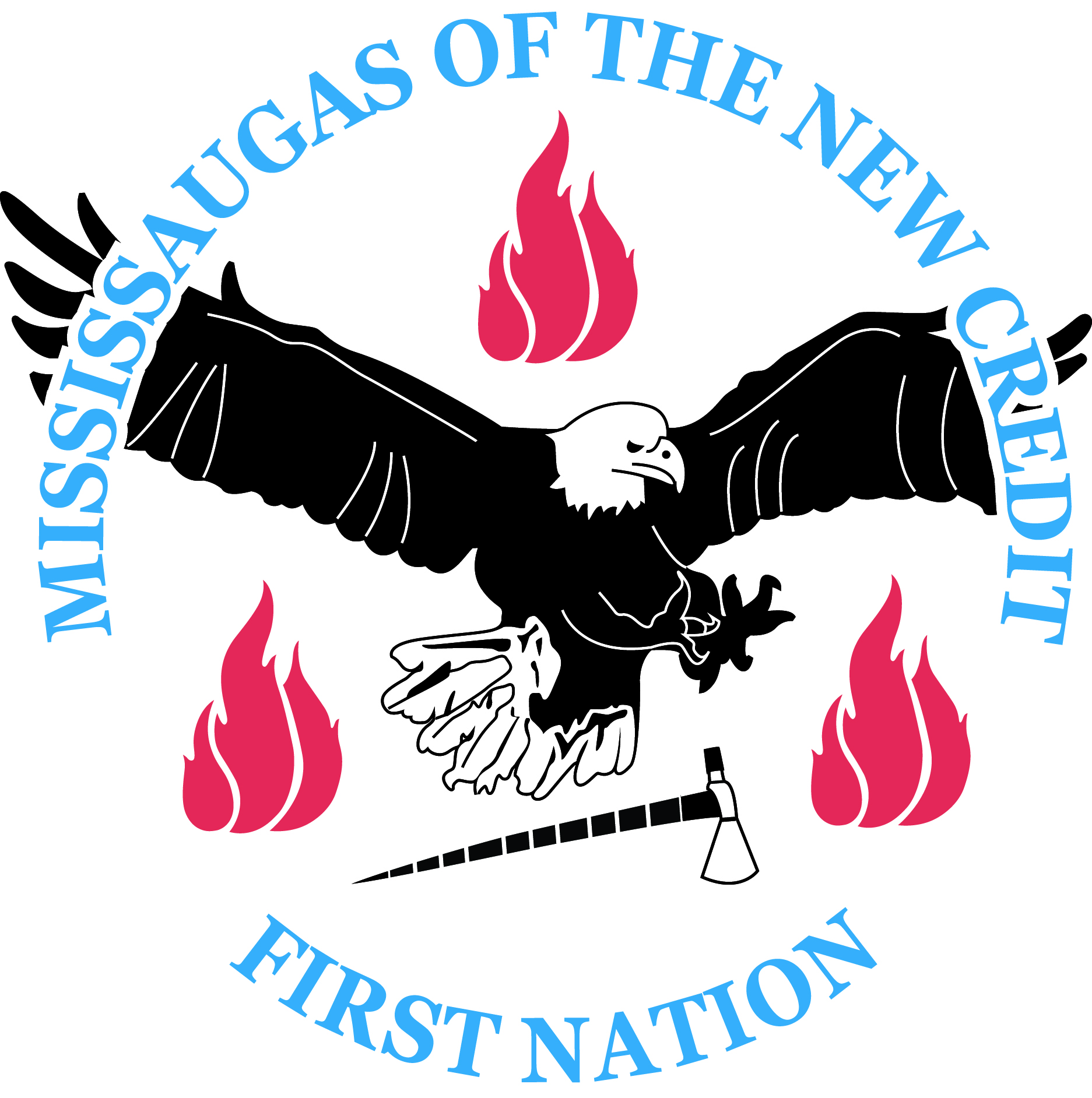 is accepting applications for the 3 month contract position of“Milton Presentation Centre Representative”Closing Date:  Until FilledJob Summary:The Milton Presentation Centre Representative is responsible for central reception and providing support to the representatives of the Milton Logistics Hub Project.  Please note that this position will be required to report to the Milton Presentation Centre for their shifts.Educational Qualifications/Minimum Requirements Grade 12 or equivalent plus 5 years of related work experienceWorking knowledge of a multi-line phone system	Working knowledge of the use of office machines: fax, photocopier and shredder.Solid background in computers, with specific knowledge of Microsoft Office and Excel.Other RequirementsMust possess a valid driver’s license, proof of insurance and a reliable vehicle as travel is requiredMust be willing to work flexible hours, including weekendsAssetsAbility to work cooperatively with other staff and managementAbility to relate effectively to community membersStrong written and oral communication skillsStrong interpersonal and organizational skillsAbility to multi-task and work productively in potentially stressful situationsWage:  Hourly rate of $16.43.  Start date would be as soon as possible.Hours:  Position will be up to 40 hours per week.  Travel time and mileage will be provided.  Please submit your cover letter, resume, proof of educational qualifications and three (3) current references, with two (2) being work related if possible to:The Mississaugas of the New Credit First NationAttention:  Personnel Committee2789 Mississauga RoadRR#6 Hagersville, ONN0A 1H0Applications will also be accepted by fax at 905-768-1225 or via email at the address listed below.  A detailed job description is available at the New Credit Admin Building or by email at Kerri.King@mncfn.ca Miigwech to all who apply, only those candidates selected for an interview will be contacted. For this opportunity, a member of the Mississaugas of the New Credit First Nation is preferred. Please note, incomplete applications will not be considered.